Geometry: TransformationsHugo drew  and rotated it about point J to form , as shown.

Which characteristic of rotations proves that ?

A.	Rotations take line segments in  to corresponding congruent line segments in 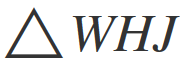 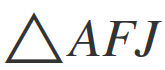 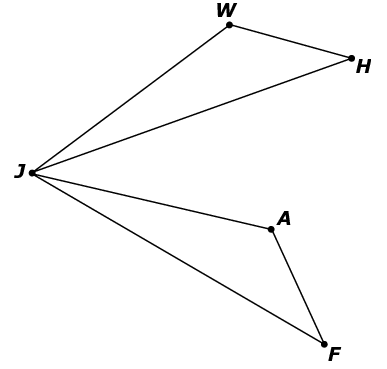 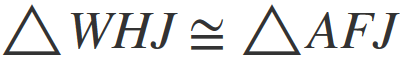 	.
B.	Rotations ensure that the perimeter of  is equal to the perimeter of. 
C.	Rotations take angles in  to corresponding congruent angles in. 
D.	Rotations ensure that the area of  is equal to the area of.
Quadrilateral ABCD was drawn on a coordinate grid.



Select all transformations that result in the image of quadrilateral ABCD being located in only Quadrant II.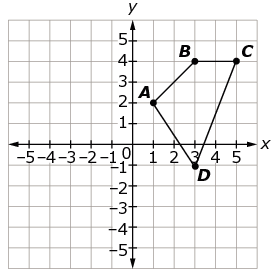 
A.	reflect over the y-axis and then translate 2 units up
B.	reflect over the x-axis and then translate 2 units down
C.	translate 2 units up and then translate 4 units right
D.	reflect over the line ﻿y = −﻿x and then translate up 1 unit
E.	rotate 90° counterclockwise about vertex A and then translate 5 units left
F.	rotate counterclockwise 180° about the point (0, 2) and translate 1 unit up
Figure ABCD was drawn on a coordinate plane.



Using a ruler or straightedge, draw the image of figure ABCD after a rotation of 90° counterclockwise about the origin.


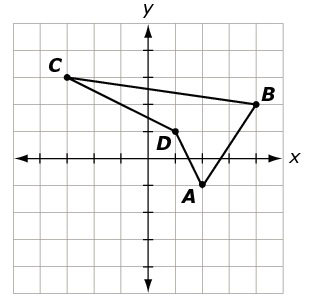 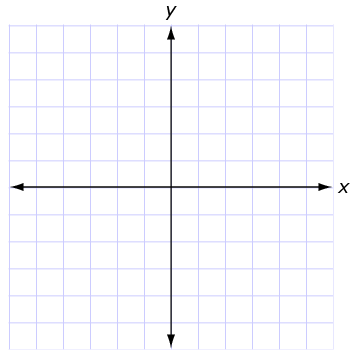 In the diagram shown, and  are congruent.



Select all the transformations or combinations of transformations that show the congruence by carrying  onto .

A.	rotation only
B.	translation only
C.	translation, then rotation
D.	translation, then rotation, then reflection
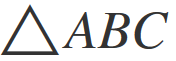 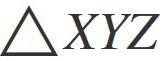 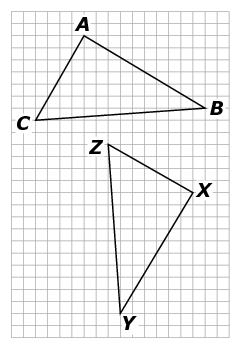 Trapezoid M”A”T”H” ﻿ is the image of figure MATH after a reflection over the y-axis followed by a rotation of 90° clockwise about the origin.The vertices of ﻿ M”A”T”H” are M” (1, −5), ﻿A” (−3, −6), ﻿T” (−5, −3), ﻿H” (−3, 1).Select the coordinates of figure MATH.

A.	M(–1, –5), A(3, –6), T(5, –3), H(3, 1)
B.	M(5, –1), A(6, 3), T(3, 5), H(–1, 3)
C.	M(5, 1), A(6, –3), T(3, –5), H(–1, –3)
D.	M(–5, 1), A(–6, –3), T(–3, –5), H(1, –3)
Rotate  90° clockwise about point P.



What are the coordinates of B’?

A.	(2, –1)
B.	(–2, –3)
C.	(1, –2)
D.	(–4, –3)
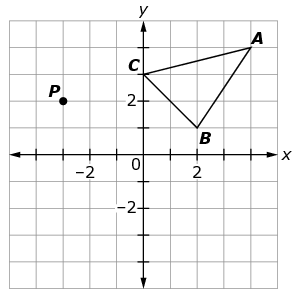 Describe a sequence of transformations that would move the gray-shaded figure onto the unshaded figure.


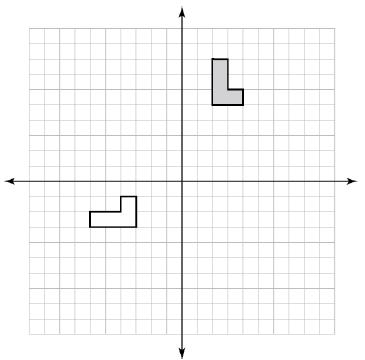 Teacher MaterialG-CO.AExperiment with transformations in the plane.G-CO.BUnderstand congruence in terms of rigid motions.G-SRT.AUnderstand similarity in terms of similarity transformations.QuestionClaimKey/Suggested Rubric131 point: Selects A2111 point: Selects A, E, and F3111 point: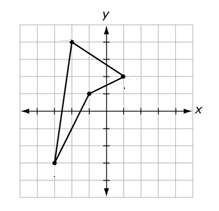 NOTE: The rotated figure does not need to include labels for the points.4111 point: Selects A and C5111 point: Selects D6111 point: Selects D722 points: Answers will vary. Example 1: Rotate 90° counterclockwise about the origin. Translate right 1 and down 6. Example 2: Reflect over the line 
y = –x. Then reflect over the line y = –3. Then translate 2 spaces to the right.
NOTE: A rotation must include the point, amount, and direction of rotation.
NOTE: A reflection must include the line of reflection.
NOTE: A transformation must include the direction and amount of transformation.